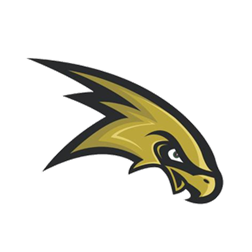 2018 Corning Painted-Post Combined Drumline Rehearsal ScheduleAll Rehearsals are 6-7:30pm through March, and then to 8:30 starting in April.  You must be at practice at least 15 minutes early.  Practices are generally Thursday and performances are usually on Saturdays.  Rehearsals happen simultaneously with indoor rehearsals.February 20182/15    Drum Line Rehearsal 2/22    Drum Line RehearsalMarch 20183/1    Drum Line Rehearsal3/8    Drum Line Rehearsal3/15   Drum Line Rehearsal3/22   Drum Line Rehearsal April 2018 (bumps to 8:30)4/12    Drum Line Rehearsal4/19    Drum Line RehearsalContinued…May 20185/3    Drum Line Rehearsal   5/11  Drum Line Rehearsal   5/12  Lilac Parade Performance, Rochester, NY5/17   Drum Line Rehearsal5/18-19 Seneca Falls Pageant of Bands5/24   Drum Line Rehearsal5/28  Memorial Day PerformanceJune 20186/7    Drum Line Rehearsal6/9   Montour Falls/Colonial Days Performance 6/14   Drum Line Picnic6/15  Relay for Life (optional, extra credit)6/16   Laurel Festival PerformanceWe encourage you to participate in sports, but if you do, you must communicate and be fair about spreading your time.  Please consult the following chart.  You need to give the instructors your sports schedule so they can plan appropriately.BandSportsResultRehearsalPracticeSplit rehearsals and practicesRehearsalGameGood luck at your game!PerformancePracticeSee you at the performancePerformanceGameCommunicate with director and your coach need to decide